Chilliwack Minor Hockey AssociationBoard Meeting Minutes September 10th, 20186:30pm-Twin Rinks-1. AttendancePresiding Officer: Jeremy MannSecretary: Sarah Stevens1st Vice President: Mark Luknowsky 2nd Vice President: Andrea LaycockTreasurer: Krista ChristiukIce Coordinator: Craig LehrTournament Coordinator: Jennifer KempHockey 1/2 Director: Chantelle BisschopAtom Director:  Kevin NaswellBantam Director: Wiley BorgPewee Director: Ross HoldingFemale Director: Colleen NerbusDirector of Coach & Player Development/Coach Coordinator: Mike KindRIC: Doug Kemp Sponsorship Director: Charmaine SurmanGuests:Equipment Manager: Kim MillsDivisional coordinators: Bev Harms and Avalon DaughtryAbsent with regrets:Director at Large: Poma Dhaliwal Assistant RIC: Connor McKrackenHockey 3/4 Director:  Michael Jordan2. Call to Order @ 6:33pmWelcome Divisional Coordinators and Sponsorship Director3. ApprovalsMotion to accept the board minutes from August 13th, 2018 by Andrea, Seconded by Wiley. All in favor, motion carried.4. President Update: JeremySeason Kickoff - acknowledge volunteers who were apart of the rep evaluations over the Labour day long weekend.Acknowledge coordinators and directors’ thanks for your hard work in getting things up and running.Thanks, Charmaine, for volunteering for the Sponsorship Director position and Avalon for volunteering for the Hockey 3/4 CoordinatorTeam link Accessif involved in a division (Directors and Coordinators) you need to request access www.teamlink.com5. Treasurer – KristaFinancials - Not updated as bank has changed, and things are being moved overTeam fees - $68,000.00-$70,000.00 in fees that aren’t set up on a payment plan - not paid and shouldn’t be on the iceMotion was passed that if payment plan wasn’t in place or paid through other programs players would not be allowed on the ice. Fees must be paid by July 31st why is there so much outstanding and its mid-September?Get updated numbers - send info of who’s not up to date on payments to directors who will then email those members and let them know the player is not eligible to take the ice until fees have been paidRef policy we voted on did not include midget rep change of not including referees so noting for minutes.Minutes to show voting directors names and positions - Jeremy to email Sarah and KristaMotion to accept the treasurer's report by Andrea, seconded by Colleen. All in favor, motion carried.6. Divisional ReportsHockey ½ - Chantelle Report attachedJeremy has approved up to 4 development times with Natalie and DennisWiley and Kevin offered to help out as well New coaches need guidanceCoaching session/development for coaches only - Mike Kind to look into getting a dedicated ice time and will email resources Hockey 3/4 – Mike - No ReportAtom – KevinIn the process of evaluationsHave a new coordinatorGot 5 coaches for the seasonAtom C - Goalie ShortageFemale – Colleen Atom Female is a go17 players including 3 hockey 4 players (1 goalie and 2 players)H4 is full - can we keep the 3 players in Female Atom or put back downWe need to make sure spots are available next time until teams are a go and waitlist other playersFemale PCAHA meeting tomorrow - Jeremy will go in Colleen's placePeewee Female folded - a couple girls decided they were in the wrong placedropped 5 girls back into the division and have one overage exemptionPeewee – Ross 82 registered15.4 and a goalie per teamRoss believes he can fit in 4 female peewee players since their team foldedColleen has requested to have girls paired up together on teams, so Colleen will come to the draft to help - Can depend on evaluation levelsOverage exemption request - to be discussed with Jeremy and KevinGo ahead and register - evaluation to be set upBantam – WileyDown 1 coach but Wiley will take on the team more than likelyNo conflict as no kid in BantamGoal to find a coach first before the draftMidget and Juvenile – CindyMidget:6 teams are on the ice and coaches are evaluatingShort jerseys on a few teamsWill need when game play starts as not enoughSwap out for new set with KimOverage exemption in progress down to Bantam C - CancelledToo many goaliesAll coaches in placeMissing refs for evaluation gamesNot enough players for 7 teams don’t want to run 12-13 per team - injuries, suspensions need more players per teamSee if Hope has a waitlistJeremy to reach out and try to find more players to run 7 teams and then all goalies can play1 less female player in midgetneeds to be moved down and play in Bantam Jeremy and Mark to have a meeting with the player to discuss move downJuvenile:C team in place with coachesWorking on A team  declaration this FridayHit the ice on the 15thReminders to Directors:Draft: You get 2 official saves - if it’s a parent coach you save your own player and another player (Manager or Assistant coach or other). If non-parent coach then you get any 2 saves (example a manager, assistant coach or any player etc....)All coaches sign a confidentiality agreement prior to draftAll team accounts will be at Envision this year. No Carded Referee will do a game alone. There must always be 2 refs on the iceCoach, Assistant Coach or 2 captains can help ref a game. If ref doesn’t feel comfortable with someone helping, they get paid anyway and leave and two other approved individuals step up to ref.7. RIC Update - DougStill trying to make contact with David Lambert and Ed Imbeault about signing up to referee this year.Has until Tomorrow at 7pm then take the next person on the listClinic for new officials (taking 15 this season) will be September 30th in Chilliwack.Received lots of complaints about no officials for C div evaluation games. Hard to get officials out when 3 PeeWee rep, 3 Bantam rep, and minor/major Midget playing this weekend so kids that referee and play on those teams were not available. Also had 18 extra games played in CHWK.Spoke with some parents who kids attended the referee school in Langley this summer. All claimed their kids enjoy themselves and thanked me and Minor hockey for allowing their kids to attend this school.NO CARDED REFEREE IS TO DO A GAME ALONE. PLEASE DO NOT ASK REFEREES TO DO THIS AS IT COULD GET THEM SUSPENDED. There is a process set up to cover games if not enough officials are assigned or if no one is assigned.Refs get moved up based on maturity and knowledgeget 6 evaluations throughout the season - written documentationSome refs not putting in their availability into AssignrRecourse for declining games Suggest they don't get future games but then we lose refsCurrently have 60 refsIncentive?Suggestion - pay for your cards if you commit to a certain amount of gamesDoug to provide more info on costs next meetingVote next meeting8. Chiefs News - AndreaMinor Hockey NightSaturday, November 24, 2018Popcorn nightNo fundraiser sanctioned that nightMinor hockey does have 50/50 - executive does it and funds come back to minor hockeyRevenue from ticket sales should come back to the associationLast year - Bantam and Peewee lost ice because they went to the game – Suggested that we block out with Pacific Coast and give ice back to the city - Craig has noted this.50/50 Chiefs GamesTake names and do a draw like last yearNew requirements - must sell 50 ticketsIf teams want to take opportunity, they their names will be put into the drawAndrea will email coordinators directly Lion Club runs it and CMHA is approved to have a license to sellPaid out quarterly 9. Tournaments – JenReport attachedChilliwack team feesTraditionally pay half the feeNo baskets this year ($200 requirement last year per team)This year it's suggested that teams pay entire amount up frontcome to their volunteer times etc... get 1/2 backJeremy to check if we decided on this policy alreadyBantam AAAWe have 24 teams.MidgetJust taking team names.Being run by another memberPee Wee JamboreeWe have 3 Peewee A3 Teams2 Peewee A2 TeamsWaiting to hear back from Tourism Chilliwack about being a title SponsorAtomWe have 4 Atom A2 Teams - A2 full1 Atom A3 Team and may have a team from China.Was thinking about adding Atom Female division.Hockey ¾We have 3 Teams for Hockey 32 Teams for Hockey 4Plus a Title SponsorBantamWe have 2 A2 Teams1 A3 Team and 2 Chilliwack C2 Teams.Thanksgiving weekend - Ref issueMultiple event conflictsJeremy and Mark to discuss - defer10. New/Outstanding Business C Division Coaches - registration discount suggestionIncentive to coachRaised rates significantlyinstead of looking for 5 coaches we get 12 that we can interview and get referencesLast time we spoke about it we discussed to modify honorariums for Rep Coaches to include non-parent coaches and level of coachingAndrea suggests that Wiley and Kevin come back with a recommendation and policy for next season - Wiley resend what you had come up with and propose for next season.Not just registration discount but look at other options such as coaching credits/incentives. Review in October before budgeting startsMark and Jeremy met with 2 coaches regarding incidents - Reports/documentation of what’s going on when incidents occur is extremely important as we need written proof incase the matter needs to be look into further and membership requires to see documentation.One coach has been allowed to be an assistant coach this year because we did not have reasonable grounds to exclude him all together. Does not have a 9.2 - Jeremy is solely responsible for allowing this coach to step back onto the bench. Cannot be a head coach. Clear expectations if there are any problems he’s out for the season. Other coach is a definite no!Colleen comments - Coaches constantly being belligerent to refs - need records to look over. As a ref you won’t throw all coaches outEquipment:Any teams wanting name bars have to go through Jason, if they get put on they have to be taken off. If a parent wants to buy jerseys all or nothing for the whole teamInitiation keeps jerseysAtom keeps white setCheam book - send to the officeCoaches and managers meeting - Tonya Woldock has volunteered to run the meeting will go over package at sept 24Ten first aid kits - Jeremy has approved to order what you needTable:Registration for next year. - Process - Address Brittany’s office workflow - using 4 different systems - Andrea and Jeremy to discuss. Doug - Mark can we set up a meeting with coaches to discuss 9.2 - abuse of official11. New meetings are scheduled for:Monday, September 24th @6:30pmCoaches and Managers – Wednesday, September 26th @ 6:30pm may be PCHA meeting look into may need to change this dateMotion to adjourn by Wiley, seconded by Colleen. All in favored, motion carried.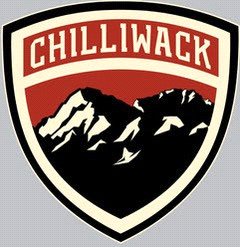 